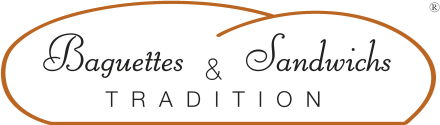 LE JAMBON CRU/ PARMESAN 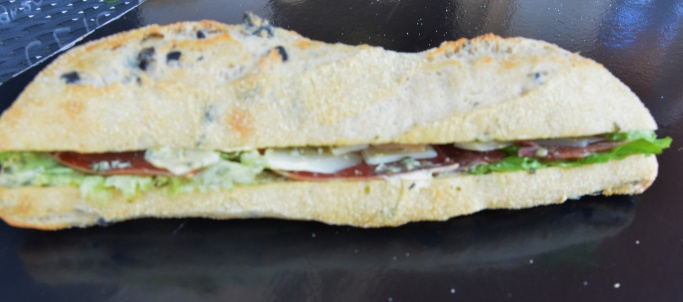 Beurre Pesto : 1 kilogramme de Beurre et 500 grammes de Pesto Cout de revient* :Prix de vente suggéré* : 4,10 € *Les quantités, le cout de revient et le prix de vente sont établis avec les produits de nos fournisseurs.INGREDIENTSQUANTITE*UNITESPain aux olives1DéjeunetteBeurre au Pesto40GrammesSalade (Batavia)1 FeuilleJambon cru3/2TranchesCopeaux de Parmesan15GrammesPoids totalPREPARATIONCouper la déjeunette en 2 
Etaler le beurre au pesto sur les deux faces de la déjeunetteDéposer la feuille de batavia Disposer les tranches de jambon cru sur la saladeRajouter les copeaux de parmesan sur le jambon cru.